Name of Journal: World Journal of Clinical CasesManuscript NO: 82236Manuscript Type: CASE REPORTRetroperitoneal cavernous hemangioma misdiagnosed as lymphatic cyst: A case report and review of the literatureHou XF et al. A case of retroperitoneal cavernous hemangiomaXiao-Fan Hou, Zhan-Xue Zhao, Lin-Xun Liu, Hao ZhangXiao-Fan Hou, Hao Zhang, Medical College, Qinghai University, Xining 810000, Qinghai Province, ChinaZhan-Xue Zhao, Lin-Xun Liu, Department of General Surgery, Qinghai Provincial People's Hospital, Xining 810000, Qinghai Province, ChinaAuthor contributions: Hou XF contributed to manuscript writing and editing, and data collection; Zhao ZX contributed to data analysis; Liu LX contributed to conceptualization and supervision; all authors have read and approved the final manuscript.Supported by Health Commission of Qinghai Province, No. 2020-wjzdx-28.Corresponding author: Linxun Liu, MD, Chief Physician, Doctor, Occupational Physician, Surgeon, Department of General Surgery, Qinghai Provincial People's Hospital, No. 2 Gonghe Road, Chengdong District, Xining 810000, Qinghai Province, China. 147599835@qq.comReceived: January 29, 2023Revised: March 23, 2023Accepted: Published online: AbstractBACKGROUNDPrimary abdominal and retroperitoneal cavernous hemangioma is a vascular tumor and rarely seen in the clinic. Due to the lack of specific imaging features, retroperitoneal cavernous hemangioma cannot be diagnosed accurately. Some symptoms may develop with the enlargement of lesion volume or the occurrence of complications such as rupture or oppression. We report here a special case who was admitted with chronic abdominal pain. Admission examination suggested a retroperitoneal lymphatic duct cyst. Laparoscopic resection of the retroperitoneal mass was performed, and histological examination confirmed retroperitoneal cavernous hemangioma.CASE SUMMARYThe patient was a 43-year-old Tibetan woman with intermittent left lower abdominal pain and discomfort 3 years ago. Ultrasonography revealed a cystic mass in the retroperitoneum with clear boundaries, internal septa, and no blood flow signal. Computed tomography (CT) and magnetic resonance imaging (MRI) showed an irregular space-occupying mass in the retroperitoneum, and retroperitoneal lymphatic cyst was considered. Plain CT scanning showed multiple cyst-like hypo-intense shadows in the retroperitoneum, partially fused into a mass, and no obvious enhancement was found on enhanced scanning. MRI showed multiple irregular clump-like long T1 and long T2 signal shadows above the pancreas, within which linear short T2 signal shadows were seen. Diffusion-weighted imaging sequence showed hypo-signal shadows, without obvious enhancement on enhanced scanning. Ultrasound, CT, and MRI all suggested the possibility of retroperitoneal lymphatic cyst. However, the patient was finally diagnosed with retroperitoneal cavernous hemangioma by pathological examination. CONCLUSIONRetroperitoneal cavernous hemangioma is a benign lesion, and it is difficult to make a diagnosis preoperatively. Surgical resection may be the only treatment, which not only allows histopathological confirmation as a diagnostic purpose and excludes any risk of malignancy, but also avoids invasion of adjacent tissues, oppression, and other complications as a therapeutic goal.Key Words: Cavernous hemangioma, Retroperitoneal, Diagnosis, Treatment; Case reportHou XF, Zhao ZX, Liu LX, Zhang H. Retroperitoneal cavernous hemangioma misdiagnosed as lymphatic cyst: A case report and review of the literature. World J Clin Cases 2023; In pressCore Tip: In this report, we describe a case of retroperitoneal cavernous hemangioma misdiagnosed as retroperitoneal lymphangioid cyst preoperatively. INTRODUCTIONCavernous hemangioma is a benign vascular neoplasm consisting of proliferative vascular endothelial cells characterized by abnormal angiogenesis[1], with a propensity for orbital region, liver, brain cadres, and skin involvement but rarely involving the retroperitoneum[2-6]. Cavernous hemangiomas can occur at any age[7] and grow rapidly in infancy, but may spontaneously degenerate late in life[8,9]. In the early stage, most patients tend to be asymptomatic, while as the tumor grows, patients require hospital management due to the presence of oppressive symptoms such as pain, nausea, and vomiting. Cavernous hemangioma has diverse imaging features. Ultrasound, computed tomography (CT), and magnetic resonance imaging (MRI) contribute to the initial identification and localization of pathological lesions. However, it is difficult to make a definitive diagnosis of retroperitoneal cavernous hemangioma by any non-surgical modality, and this disease is often misdiagnosed as adenocarcinoma, neuroendocrine tumors, or other solid pancreatic entities. In the case that we report here, the patient was preoperatively diagnosed with a retroperitoneal lymphatic duct cyst.Despite the benign nature of cavernous hemangioma, the case that we report had suffered from long-term intermittent pain and discomfort. Hence, we chose to perform space-occupying lesion resection under laparoscopy. Here, we also performed a literature review of the diagnosis and treatment of retroperitoneal cavernous hemangioma and retroperitoneal lymphatic cyst in recent years and made a comparison between them.CASE PRESENTATIONChief complaintsA 43-year-old woman of Tibetan ethnicity was admitted to the hospital with a 3-year history of pain and discomfort in the left lower abdomen and aggravation in recent 1 year. History of present illnessThe pain was not obvious at the time of admission examination 3 years ago, so the patient did not receive further treatment.History of past illnessThe patient underwent tubal ligation 20 years ago, with no history of acute pancreatitis, abdominal trauma, chronic diseases, or infectious diseases.Personal and family historyThe patient denied any family history of malignant tumours.Physical examinationAdmission physical examination revealed: Normal body temperature, respiration, and blood pressure, and a pulse rate of 65 beats/min; good nutritional status; flat abdomen, no intestinal pattern and peristaltic waves, and no varicose veins in the abdominal wall; soft abdomen, with left lower abdominal tenderness, no muscle tension and rebound pain, no palpable liver or spleen under the ribs, no abnormal masses palpated in the abdomen, and Murphys' sign negativity; no shifting dullness, with normal bowel sounds, and no air-over-water sounds or abnormal vascular murmurs.Laboratory examinationsLaboratory tests after admission indicated that routine blood indexes, tumor markers, and biochemical indicators were all within normal range. Imaging examinationsOn ultrasonography, a retroperitoneal cystic mass with a size of 88 mm × 62 mm was seen, with clear borders and internal separation, and no significant blood flow signal was observed on color Doplor flow image. Enhanced CT showed multiple retroperitoneal cystic hypo-intense shadows, partially fused into a mass of approximately 46 mm × 35 mm in size, with no significant enhancement on enhancement (Figure 1). MRI showed multiple irregular masses of long T1 and long T2 signal shadows above the pancreas, within which linear short T2 signal shadows were seen. The diffusion-weighted imaging sequence showed hypo-signal shadows (Figure 2). The retroperitoneal layer was clear without obviously enlarged lymph nodes. These imaging findings did not suggest evidence of mass invading surrounding organs or retroperitoneal lymphadenopathy. FINAL DIAGNOSISThe preoperative diagnosis was retroperitoneal lymphatic duct cyst. Laparoscopic resection of the retroperitoneal mass was performed after surgical evaluation.TREATMENTDuring the operation, a soft cystic tumor above and posterior to the pancreas was found, which was closely connected with the inferior vena cava. The size of the tumor was about 6 cm × 7 cm, and it was prone to bleeding when touched. Reddish fluid was seen in the cyst, and the tumor envelope was intact (Figure 3). Microscopically, blood vessels with different lumen sizes and uneven wall thickness were seen in the tissues, and coagulation was seen in some vessels, conforming to the morphology of cavernous hemangioma, and a small amount of adipose tissue was seen around (Figure 4). Immunohistochemistry revealed CD34 (+), CD31 (+), SMA (+), and Desmin (partially +).OUTCOME AND FOLLOW-UPThe histopathology confirmed the diagnosis of retroperitoneal cavernous hemangioma.DISCUSSIONIn this report, we describe a case of retroperitoneal cavernous hemangioma misdiagnosed as retroperitoneal lymphangioid cyst preoperatively. Retroperitoneal tumors are extremely rare, accounting for less than 0.2% of all tumor types[10]. This disease mainly originates from the fat tissue, loose connective tissue, and fascia of the abdominal cavity. Hemangiomas located in the mesentery and gastrointestinal tract can invade outwardly the peritoneal cavity[11,12]. Liposarcoma is the most common tumor located in the retroperitoneal space. Among the malignant tumors of the retroperitoneum, liposarcoma and leiomyosarcoma are most frequently seen, while teratomas, cysts, and neuromas are the common benign tumors[3,13-14]. Vascular tumors include lymphangioleiomas, hemangiomas, lymphangioidomas, hemangiotheliomas, and hemangioblastomas, all of which are benign lesions with slow growth and few malignant changes. These lesions are commonly found in the skin, eyes, liver, brain, spleen, and other organs, while cavernous hemangioma is extremely rare[15].The majority of cavernous hemangiomas often do not exhibit obvious clinical symptoms in the early stage due to the small volume of the space-occupying lesion. Non-specific symptoms, such as abdominal pain and anemia, present only when oppressive symptoms or invasion of adjacent tissues occur[16]. A few patients may be admitted due to lower back pain or gastrointestinal bleeding[17]. In the literature that we review, there are 6 cases of cavernous hemangiomas primarily originating from the adrenal gland[18-23], 12 cases of cavernous hemangiomas primarily originating from the pancreas[24-32], 3 cases of primary retroperitoneal cavernous hemangioma[33-35], 7 cases unspecified[14,36-41], and 1 case originating from the psoas major muscle[42]. Detailed clinical data are shown in Table 1.The imaging manifestations of cavernous hemangioma are also varied. On ultrasound, cavernous hemangioma is often manifested as internal hypo-echo or irregular mixed echo, usually with no or low blood flow signal, so it is difficult to determine the nature of the lesion. CT and MRI are extensively used for preoperative diagnosis of cavernous hemangioma. Usually, hemangiomas can be significantly enhanced in the arterial phase on CT. However, pancreatic cavernous hemangioma is a cystic tumor that usually contains neurovascular components, with an arteriovenous shunt, and lacks larger supply vessels, which may result in the absence of enhancement in the arterial phase[32]. Also, the different proportions of cystic and solid components in the tumor may lead to different degrees of enhancement in the arterial phase[43]. Only a small number of patients show characteristic changes, and it is usually difficult to make a diagnosis by imaging means. CT scan can locate the tumor and distinguish the density changes of the tumor, but origin determination and qualitative diagnosis can hardly be realized. It is also because cavernous hemangioma lacks enough characteristic imaging manifestations that it is easy to be misdiagnosed. Retroperitoneal lymphatic cyst usually presents as a large, thin-walled, multi-septal cystic mass, with fluid content varying from fluid to fat attenuation. The elongated shape and crossover from the retroperitoneal compartment to the adjacent area are the characteristics of the mass. Few cystic lymphangiomas have wall calcification[44], and there is no gold standard for diagnosis.Currently, the gold standard for the diagnosis of retroperitoneal cavernous hemangioma is still pathological examination. Microscopically, cavernous hemangioma is mainly composed of dilated abnormal sinuses lined with monolayer vascular endothelial cells and incompletely spaced fibrous tissues within the sinuses, forming a sponge-like structure[45,46]. Depending on the size of the vascular spaces, they can be capillary or spongy. In immunohistochemistry, CD31- and CD34-positivity suggests benign vascular tumors such as hemangiomas and lymphangioleiomas, and D2-40-negativity excludes lymphangioleiomas.There is no need for further treatment or surgical intervention when retroperitoneal hemangioma is asymptomatic, but further surgical treatment is needed when the tumor grows rapidly, oppresses adjacent organs, or develops non-specific symptoms[47]. Unlike the polycythemia exhibited by hemangiomas originating from other regions, retroperitoneal cavernous hemangioma is mostly ischemic. It is generally considered to be associated with asymptomatic episodes[48]. Due to the difficulty in diagnosing retroperitoneal cavernous hemangioma, it is necessary to fully understand the imaging features of retroperitoneal hemangioma and combine them with relevant clinical and laboratory tests to exclude the possibility of malignant tumor, thereby reducing the surgical or postoperative complications. The surgical modality should be selected according to the location of the tumor and its proximity to the adjacent tissues. If the tumor is large or invades the adjacent organs, interventional treatment can be chosen accordingly; relatively, in the presence of symptoms of gastrointestinal or biliary tract obstruction, pancreaticoduodenectomy, gastrojejunostomy, or choledochojejunostomy can be performed to relieve the obstruction if necessary.Overall, although retroperitoneal cavernous hemangioma is a benign lesion, it is difficult to make a diagnosis preoperatively. Surgical resection may be the only treatment, which not only allows histopathological confirmation as a diagnostic purpose and excludes any risk of malignancy, but also avoids invasion of adjacent tissues, oppression, and other complications as a therapeutic goal.CONCLUSIONOverall, although retroperitoneal cavernous hemangioma is a benign lesion, it is difficult to make a diagnosis preoperatively. Surgical resection may be the only treatment, which not only allows histopathological confirmation as a diagnostic purpose and excludes any risk of malignancy, but also avoids invasion of adjacent tissues, oppression, and other complications as a therapeutic goal.REFERENCES1 Zheng JW, Zhou Q, Yang XJ, Wang YA, Fan XD, Zhou GY, Zhang ZY, Suen JY. Treatment guideline for hemangiomas and vascular malformations of the head and neck. Head Neck 2010; 32: 1088-1098 [PMID: 19924783 DOI: 10.1002/hed.21274]2 Fujimoto K, Oshima J, Katayma K, Tei N, Harada Y, Nishimura K, Kiyokawa H, Kodama Y, Mano M. [A Case of Retroperitoneal Cavernous Hemangioma Difficult to Differentiate from Retroperitoneal Liposarcoma]. Hinyokika Kiyo 2017; 63: 521-524 [PMID: 29370663 DOI: 10.14989/ActaUrolJap_63_12_521]3 Korumilli R, Reddy G. A rare case of retroperitoneal cavernous hemangioma. Int Surg J 2014; 1: 37–38 [DOI: 10.5455/2349-2902.isj20140512]4 Matsuda D, Iwamura M, Baba S. Cavernous hemangioma of the adrenal gland. Int J Urol 2009; 16: 424 [PMID: 19416406 DOI: 10.1111/j.1442-2042.2009.02260.x]5 Weidenfeld J, Zakai BB, Faermann R, Barshack I, Aviel-Ronen S. Hemangioma of pancreas: a rare tumor of adulthood. Isr Med Assoc J 2011; 13: 512-514 [PMID: 21910381]6 Geenen RW, Den Bakker MA, Bangma CH, Hussain SM, Krestin GP. Sonography, CT, and MRI of giant cavernous hemangioma of the kidney: correlation with pathologic findings. AJR Am J Roentgenol 2004; 182: 411-414 [PMID: 14736672 DOI: 10.2214/ajr.182.2.1820411]7 Gordon FH, Watkinson A, Hodgson H. Vascular malformations of the gastrointestinal tract. Best Pract Res Clin Gastroenterol 2001; 15: 41-58 [PMID: 11355900 DOI: 10.1053/bega.2000.0155]8 Haik BG, Karcioglu ZA, Gordon RA, Pechous BP. Capillary hemangioma (infantile periocular hemangioma). Surv Ophthalmol 1994; 38: 399-426 [PMID: 8009426 DOI: 10.1016/0039-6257(94)90172-4]9 Rosca TI, Pop MI, Curca M, Vladescu TG, Tihoan CS, Serban AT, Bontas EA, Gherghescu G. Vascular tumors in the orbit--capillary and cavernous hemangiomas. Ann Diagn Pathol 2006; 10: 13-19 [PMID: 16414539 DOI: 10.1016/j.anndiagpath.2005.07.008]10 PACK GT, TABAH EJ. Primary retroperitoneal tumors: a study of 120 cases. Int Abstr Surg 1954; 99: 313-341 [PMID: 13205424]11 Tai PT, Jewell LD. Case report: mesenteric mixed haemangioma and lymphangioma; report of a case with 10 year follow-up after radiation treatment. Br J Radiol 1995; 68: 657-661 [PMID: 7627491 DOI: 10.1259/0007-1285-68-810-657]12 Ruiz AR Jr, Ginsberg AL. Giant mesenteric hemangioma with small intestinal involvement: an unusual cause of recurrent gastrointestinal bleed and review of gastrointestinal hemangiomas. Dig Dis Sci 1999; 44: 2545-2551 [PMID: 10630511 DOI: 10.1023/a:1026659710815]13 McCallum OJ, Burke JJ 2nd, Childs AJ, Ferro A, Gallup DG. Retroperitoneal liposarcoma weighing over one hundred pounds with review of the literature. Gynecol Oncol 2006; 103: 1152-1154 [PMID: 17007913 DOI: 10.1016/j.ygyno.2006.08.005]14 Laih CY, Hsieh PF, Chen GH, Chang H, Lin WC, Lai CM, Chang CH. A retroperitoneal cavernous hemangioma arising from the gonadal vein: A case report. Medicine (Baltimore) 2020; 99: e22325 [PMID: 32957399 DOI: 10.1097/MD.0000000000022325]15 Le Borgne J, de Calan L, Partensky C. Cystadenomas and cystadenocarcinomas of the pancreas: a multiinstitutional retrospective study of 398 cases. French Surgical Association. Ann Surg 1999; 230: 152-161 [PMID: 10450728 DOI: 10.1097/00000658-199908000-00004]16 Zhao X, Zhang J, Zhong Z, Koh CJ, Xie HW, Hardy BE. Large renal cavernous hemangioma with renal vein thrombosis: case report and review of literature. Urology 2009; 73: 443.e1-443.e3 [PMID: 18407336 DOI: 10.1016/j.urology.2008.02.049]17 Chang WT, Lee KT, Yang SF. Cavernous hemangioma of the pancreas: report of a case. Pancreas 2003; 26: 310-312 [PMID: 12657961 DOI: 10.1097/00006676-200304000-00018]18 Kang WY, Wang L, Qiu M, Zhang F, Guo W, Qiang YY, Tuo PF, Zong YL, Liu LL, Wang SS. [Adrenal cavernous hemangioma: A case report and literature review]. Beijing Da Xue Xue Bao Yi Xue Ban 2021; 53: 808-810 [PMID: 34393250 DOI: 10.19723/j.issn.1671-167X.2021.04.032]19 Liu YX, Liu YQ. [Ultrasound findings of adrenal cavernous hemangioma complicated with hematoma occurred in one case]. Zhonghua Chaosheng Yixue Zazhi 2008; 209 [DOI: 10.3969/j.issn.1002-0101.2008.03.028]20 Li FY, Tang BH. [A case of adrenal cavernous hemangioma complicated with hemorrhagic necrosis]. Radiology Practice 2014; 29: 729 [DOI:10.13609/j.cnki.1000-0313.2014.06.042]21 Ang L, Wang JZ, Wu YJ, Shi P. [One case of giant cavernous adrenal hemangioma]. Chinese Interventional Imaging and Therapeutics 2021; 18: 62 [DOI:10.13929/j.issn.1672-8475.2021.01.015]22 Feo CV, De Troia A, Pedriali M, Sala S, Zatelli MC, Carcoforo P, Feo CF. Adrenal cavernous hemangioma: a case report. BMC Surg 2018; 18: 103 [PMID: 30458815 DOI: 10.1186/s12893-018-0429-9]23 Huang T, Yang Q, Hu Y, Wu HX. Adrenal cavernous hemangioma misdiagnosed as pheochromocytoma: a case report. BMC Surg 2021; 21: 210 [PMID: 33902538 DOI: 10.1186/s12893-021-01195-2]24 Zhang JP, Liu XM, Liu XH. [A case of a cavernous hemangioma of the pancreas]. Zhongguo Putong Waike Zazhi 2017; 32: 996 [DOI: 10.3760/cma.j.issn.1007-631X.2017.12.003]25 Fan D, Deng XG, Guo HF, Zhang LT. [Two cases of pancreatic giant cavernous hemangioma were reported]. Zhonghua Putong Waike Zhazhi 1996; 12126 Wu XY, Dai B, Shi XL. [One case of a giant cavernous hemangioma of the pancreas]. Zhonghua Putong Waike Zhazhi 2020; 35: 589-589 [DOI: 10.3760/cma.j.cn113855-20191226-00775]27 Dai JQ, Wang J, Chen T. One cavernous hemangioma of pancreatic pancreas [J]. Gandanyi Waike Zazhi 2009; 21: 409-410 [DOI: 10.3969/j.issn.1007-1954.2009.05.027]28 Fang WK, Luo YH, Li JX, Cao MY, Li ZD. [One cavernous hemangioma of pancreatic pancreas]. Zhonghua Putong Waike Zazhi 2012; 21: 1607-160829 Xiao XY, Zhang K, Li HJ, Li D, Liu HP, Zeng XJ. [One case of pancreatic body tail cavernous hemangioma]. Zhongyi Yingxiang Jishu 2018; 34: 1277 [DOI: 10.13929/j.1003-3289.201712116]30 Liu GJ, Xu HX, Lu MD, Xie XY, Liu L. [Right adrenal giant unfunctional cavernous hemangioma in 1 case]. Zhonghua Chaosheng Yingxiangxue Zazhi 2002; 60-61 [DOI: 10.3760/j.issn:1004-4477.2002.07.031]31 Xu Q, Wang CF, Zhao P, Shan Y, Zhao DB, Liu Q. [Clinical analysis of three cases of pancreatic cavernous hemangioma]. Chin Med J 2008; 28-30 [DOI: 10.3321/j.issn:0376-2491.2008.01.009]32 Lianyuan T, Yafeng W, Haibo Y, Yadong D, Jiahao M, Yuanxiang L, Deyu L. Adult pancreatic cavernous hemangioma: case presentation of a benign tumor with a complex composition. BMC Gastroenterol 2019; 19: 197 [PMID: 31771513 DOI: 10.1186/s12876-019-1119-5]33 Meng LP. [One case of primary retroperitoneal cavernous hemangioma]. Zhonghua Fang She Xue Za Zhi 1998; 67 34 Debaibi M, Sghair A, Sahnoun M, Zouari R, Essid R, Kchaou M, Dhaoui A, Chouchen A. Primary retroperitoneal cavernous hemangioma: An exceptional disease in adulthood. Clin Case Rep 2022; 10: e05850 [PMID: 35592049 DOI: 10.1002/ccr3.5850]35 He H, Du Z, Hao S, Yao L, Yang F, Di Y, Li J, Jiang Y, Jin C, Fu D. Adult primary retroperitoneal cavernous hemangioma: a case report. World J Surg Oncol 2012; 10: 261 [PMID: 23216883 DOI: 10.1186/1477-7819-10-261]36 Meng LZ, Wang Q, Xie MQ, Liu J, Xiang LB. [A retroperitoneal invasive giant cavernous hemangioma with lumbosacral nerve invasion occurred in 1 case]. Linchuang Junshi Yixue Zazhi 2020; 48: 1119-1120 [DOI: 10.16680/j.1671-3826.2020.09.47]37 Wang H, Wan HM, Zhang G, Zhu JJ, He QS, Yang DS. [A retroperitoneal giant cavernous hemangioma involving ileocecum and sigmoid colon]. Zhonghua Waike Zazhi 2006; 1654-1655 [DOI: 10.3760/j.issn.0529-5815.2006.23.024]38 Jing JZ, Li HX, Zhang JN. [One case of retroperitoneal hemangioma was reported]. Shiyong Fangshexue Zazhi 2005; 116-119 [DOI: 10.3969/j.issn.1002-1671.2005.02.037]39 Huang ZQ, Zhang J, Meng XC, Wu ZM. [One case of pancreatic cavernous hemangioma was misdiagnosed as a pancreatic malignancy]. Gandanyi Waike Zazhi 2021; 33: 694-695 [DOI: 10.11952/j.issn.1007-1954.2021.11.013]40 Hanaoka M, Hashimoto M, Sasaki K, Matsuda M, Fujii T, Ohashi K, Watanabe G. Retroperitoneal cavernous hemangioma resected by a pylorus preserving pancreaticoduodenectomy. World J Gastroenterol 2013; 19: 4624-4629 [PMID: 23901241 DOI: 10.3748/wjg.v19.i28.4624]41 Zielinski J, Haponiuk I, Jaworski R, Peksa R, Irga-Jaworska N, Jaskiewicz J. Retroperitoneal tumor: giant cavernous hemangioma - case presentation and literature review. Kardiochir Torakochirurgia Pol 2016; 13: 375-379 [PMID: 28096841 DOI: 10.5114/kitp.2016.64889]42 Zhao YH. [Ultrasound imaging diagnosed one case of retroperitoneal cavernous hemangioma]. Zhonghua Chaosheng Yixue Zazhi 1999; 9 [DOI: 10.3969/j.issn.1002-0101.1999.01.029]43 Mundinger GS, Gust S, Micchelli ST, Fishman EK, Hruban RH, Wolfgang CL. Adult pancreatic hemangioma: case report and literature review. Gastroenterol Res Pract 2009; 2009: 839730 [PMID: 19421421 DOI: 10.1155/2009/839730]44 Davidson AJ, Hartman DS. Lymphangioma of the retroperitoneum: CT and sonographic characteristic. Radiology 1990; 175: 507-510 [PMID: 2183287 DOI: 10.1148/radiology.175.2.2183287]45 Lu T, Yang C. Rare case of adult pancreatic hemangioma and review of the literature. World J Gastroenterol 2015; 21: 9228-9232 [PMID: 26290651 DOI: 10.3748/wjg.v21.i30.9228]46 Mondal U, Henkes N, Henkes D, Rosenkranz L. Cavernous hemangioma of adult pancreas: A case report and literature review. World J Gastroenterol 2015; 21: 9793-9802 [PMID: 26361427 DOI: 10.3748/wjg.v21.i33.9793]47 Mathai V, Vyas FL, Jesudason SR. Cavernous haemangioma of the rectum: an uncommon cause of rectal bleeding. Trop Gastroenterol 2003; 24: 42-43 [PMID: 12974218]48 Murakami J, Aoyama K, Nishiki Y, Uotani H, Yamashita J. A case of cavernous hemangioma in the retroperitoneum. Diagnostic Imaging of the Abdomen 1995; 15: 811-818 [PMID: 9082220]FootnotesInformed consent statement: Informed written consent was obtained from the patient for publication of this report and any accompanying images. Conflict-of-interest statement: All the authors declare that they have no conflict of interest to disclose. CARE Checklist (2016) statement: The authors have read the CARE Checklist (2016), and the manuscript was prepared and revised according to the CARE Checklist (2016)Open-Access: This article is an open-access article that was selected by an in-house editor and fully peer-reviewed by external reviewers. It is distributed in accordance with the Creative Commons Attribution NonCommercial (CC BY-NC 4.0) license, which permits others to distribute, remix, adapt, build upon this work non-commercially, and license their derivative works on different terms, provided the original work is properly cited and the use is non-commercial. See: https://creativecommons.org/Licenses/by-nc/4.0/Provenance and peer review: Unsolicited article; Externally peer reviewed.Peer-review model: Single blindPeer-review started: January 29, 2023First decision: March 14, 2023Article in press: Specialty type: SurgeryCountry/Territory of origin: ChinaPeer-review report’s scientific quality classificationGrade A (Excellent): AGrade B (Very good): BGrade C (Good): 0Grade D (Fair): 0Grade E (Poor): 0P-Reviewer: Moshref L, Saudi Arabia; Surani S, United States S-Editor: Liu JH L-Editor: Wang TQ P-Editor: Figure Legends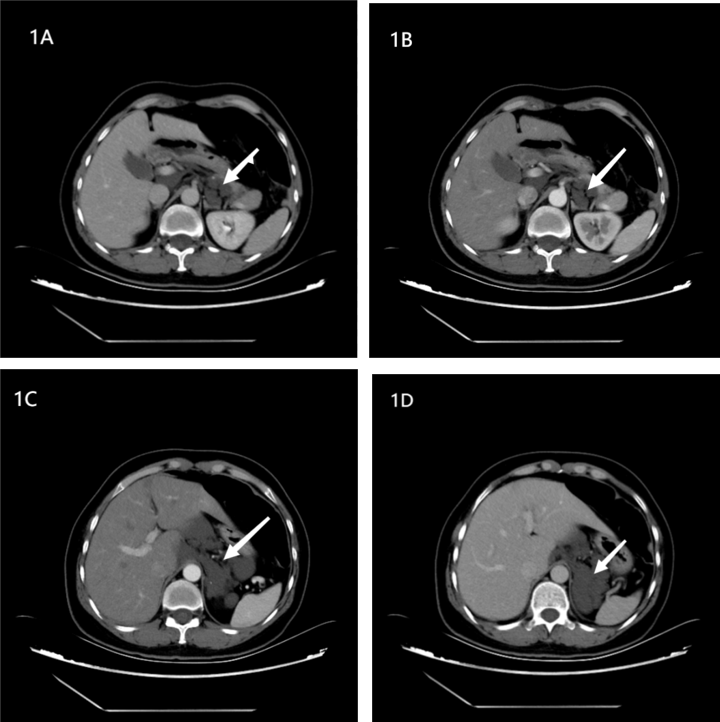 Figure 1 Computed tomography images. A: Computed tomography showed multiple retroperitoneal cystoid hypodensity shadows (arrow); B-D: No significant enhancement was observed in the arterial phase, balance phase, and venous phase (arrows).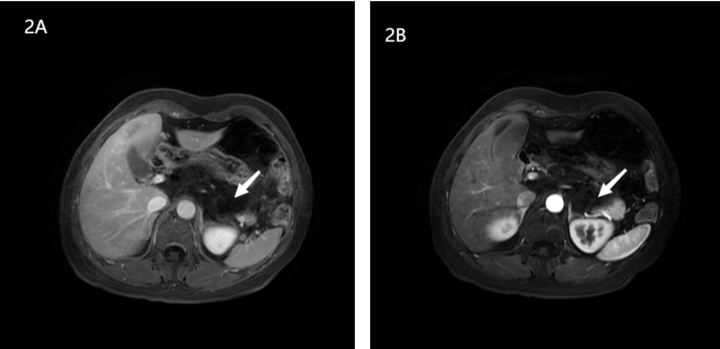 Figure 2 Magnetic resonance imaging. A, B: The retroperitoneal layer was clear without obviously enlarged lymph nodes (arrows).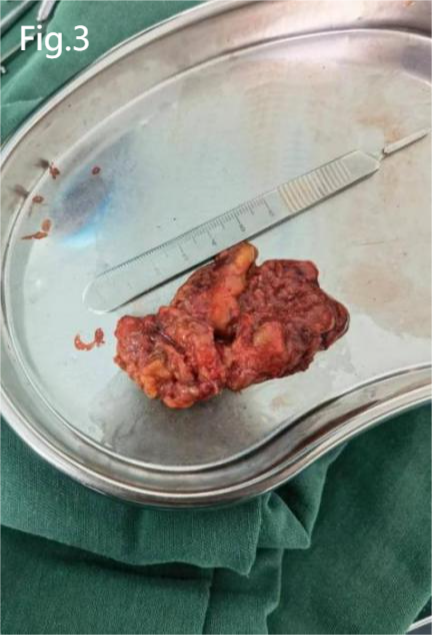 Figure 3 Resected tumor lesion.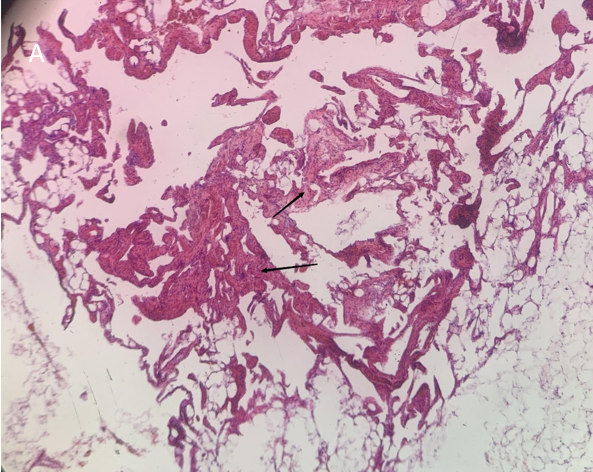 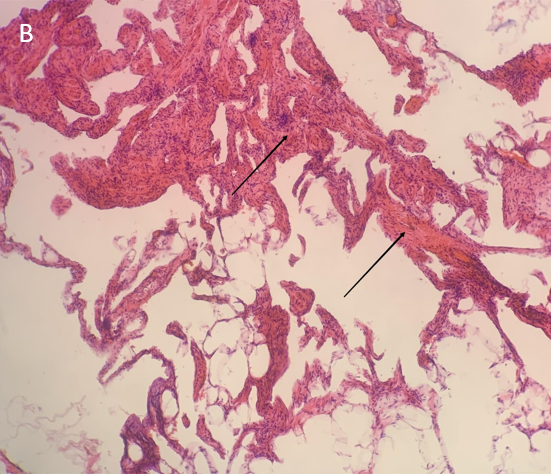 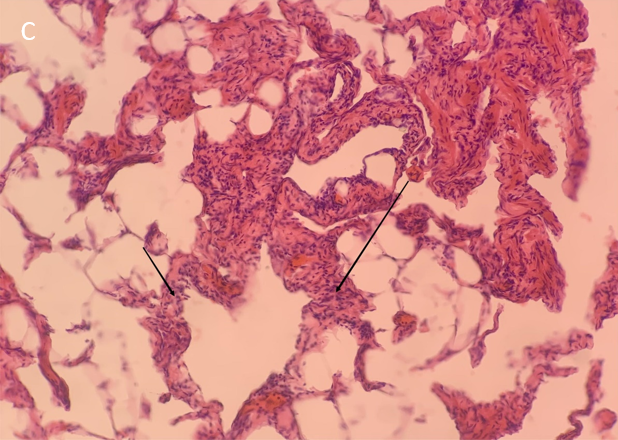 Figure 4 Pathological examination. A-C: Blood vessels with different lumen sizes and uneven wall thickness were seen in the tissues (arrows). A: 50×; B: 100×; C: 150×.Table 1 Clinical data of patientsCT: Computed tomography; MRI: Magnetic resonance imaging.Ref.GenderAgeUltrasonicCTMRIPositive signPreoperative diagnosisPostoperative pathology1[44]Male20Small amount of low-velocity blood flow signal in the tumor with heterogeneous echogenicityNoNoNoRetroperitoneal cavernous hemangiomaCavernous hemangioma (lumbar major muscle origin)2[37]Female51NoThe edges of the mass are clear and smooth, with heterogeneous density, mild enhancement at the edge of enhancement, and nodular significant enhancement seen internallyThe lesion shows delayed marked enhancementPain in the right lower abdomen, numbness and pain in the right lower extremityNeurogenic tumor?Cavernous hemangioma3[38]Female16NoNoNoFresh blood stools, black stools, severe anemiaHemorrhoids? Colonic vasodilatation?Cavernous hemangioma4[39]Male35NoUniform density mass. Homogeneous enhancement is seenSmooth margins of the mass and uniform internal signalAbdominal painAdrenal tumors; tumors of vascular origin; tumors of neurological origin; adrenal pheochromocytoma?Cavernous hemangioma5[19]Male57NoIsointense-slightly hypointense shadow of the right adrenal gland with clear margins, lobulated, heterogeneous density, nodular enhancementNoElevated blood pressureCortical cancer?(Right adrenal gland) cavernous hemangioma6[20]Male14Clearly defined mass with internal cystic mass and no significant blood flow signalHematoma in the right adrenal regionNoNoTumor with hemorrhageHemangioma (left adrenal gland) with hemorrhagic necrosis7[21]Male57NoUneven density massesNoLeft upper abdominal painLeft adrenocortical carcinoma, pheochromocytoma? Retroperitoneal mesenchymal-derived tumor?Hemangioma (left adrenal gland) with hemorrhagic necrosis8[22]Female70NoClearly defined mass with heterogeneous density and scattered foci of speckled calcification at the margins; enhanced lesions with heterogeneous enhancement and multiple foci of nodular hyperenhancement at the peripheryNoAbdominal painGiant retroperitoneal occupancy with consideration of benign tumor of adrenal origin(Left adrenal) cavernous hemangioma; immunohistochemistry: Vim (+)9[40]Female47NoThe density of the mass is uneven, and vascular shadow is seen in enhancementT1W1 low signal, T2W1 heterogeneous high signal, lesion is heterogeneously reinforced, vascular shadow is seenAbdominal distension, abdominal painMalignant tumorsCavernous hemangioma with bleeding; Immunohistochemistry: CD31 (+); CD34 (+), CD2-40 (+), ERG (+), SMA (+)10[25]Female71Irregular hypoechoic solid occupying lesion of the pancreasHeterogeneous hypodense lesion in the pancreatic neck with clear borders and marked enhancementNoAbdominal painNoPancreatic cavernous hemangioma; immunohistochemistry: CD31 (+), CD34 (+), CD2-40 (-)11[26]Female37Cystic solid massNoNoAbdominal painNoPancreatic cavernous hemangioma12[26]Female63Cystic solid massNoNoAbdominal painPancreatic cancerPancreatic cavernous hemangioma with calcification and cyst formation13[27]Male79Cystic solid mass in the head of the pancreas with clear borders, uneven internal echogenicity, scattered multiple echogenic areas, and poor blood flow signal Occupation of the head of the pancreas with lamellar enhancement and increased delayed enhancement, with multiple microvascular shadows seen withinNoAbdominal pain, abdominal distensionNoPancreatic cavernous hemangioma14[28]Male55Cystic predominant mass in the tail of the pancreas with clear borders. Irregular shape, no obvious blood flow signalHypodense lesion in the body of the pancreasCystic occupying lesion in the body of the pancreasAbdominal painCystadenoma, cyst?Pancreatic cavernous hemangioma15[29]Male49NoA round-like hypodense lesion is seen in the neck of the pancreas, and enhancement is seenPancreatic neck occupancy with clear margins and homogeneous signal; enhancement is not obviousPain in the lower back and lower right abdomenPancreatic cancer?Pancreatic cavernous Hemangioma16[30]Female58NoPlain scan shows a round-like hypodense mass in the tail of the pancreas with well-defined borders, and moderate enhancement in the arterial phase and "thin thread-like" moderate enhancement in the venous and delayed phasesA round-like lesion was seen in the tail of the pancreas, with uniform low signal on T1WI and high signal on T2WI, and a little bit of slightly low signal was seen inside (DW1 showed slightly high signal, and mild to moderate patchy enhancement was seen inside the lesion)Abdominal distension, abdominal pain, jaundiceCystadenoma of the pancreasPancreatic cavernous hemangioma17[31]Male66The envelope was intact and continuous, and multiple irregular echogenic areas were visible inside, separated by hyperechoic structuresA large round-like hypodense mass in the right upper abdomen with clear borders and nodular irregular enhancement around the mass in the arterial phaseA round abdominal abnormal signal shadow with well-defined borders, T1-weighted moderately low signal and nodular low signal in the periphery; T2-weighted mass is predominantly high signal, with striated low signal inside. After enhancement, T1-weighted nodular enhancement was seen in the periphery, and the enhancement became more obvious on delayed scan and expanded inward. There was no central enhancement on both scansSymptomlessCavernous hemangiomaAdrenal cavernous hemangioma18[34]Female54Strongly echogenic mass in the right posterior lobe of the liver with clear boundaries and uneven internal echogenicityA rounded hypointense shadow is seen in the right adrenal area, and a more hypointense area with clear borders is visible within it; the periphery of the lesion is mildly enhancedThe oval-shaped mass between the liver and the right kidney is hyposignal on T1WI, with an eccentric more hyposignal area within it; it is high-signal on T2WI, with a well-defined border and a non-enhancing hyposignal area within itAbdominal painRetroperitoneal space-occupying lesions (malignant)Primary retroperitoneal cavernous hemangioma19[32]Female60CysticSlightly hypointense shadow with inconspicuous enhancementNoAbdominal pain, feverCystic lesion of the tail of the pancreas. Cystic adenoma? Cystic adenocarcinoma?Pancreatic cavernous hemangioma20[32]Female41Cystic solidNoNoMedical examinationCystic dominant cystadenoma or islet cell carcinoma in the body of the pancreasPancreatic cavernous hemangioma21[32]Female30Cystic solidNoNoAbdominal pain, choking on foodCystic solid occupancy of the head of the pancreas is likely to be benignPancreatic cavernous hemangioma22[41]Female57Uneven hypoechoicUneven reinforcementNoNoGastrointestinal mesenchymal tumors (GISTs), carcinoid tumors, neurogenic tumors, metastatic lymphadenopathy, or other rare tumorsRetroperitoneal cavernous hemangioma23[33]Male*63Mixed echogenicity within the indistinct contour of the head of the pancreas, CDFI shows hyperechoic and visible blood flow within the separationA well-defined cystic mass in the head of the pancreas with foci of internal calcificationNo Abdominal pain, constipationPancreatic cavernous hemangioma24[42]Male36Uneven echoesTumor between the dorsal head of the pancreas and right kidney without significant enhancementLower signal in the tumor, some relatively high intensity areasAbdominal painRetroperitoneal sarcomaCavernous hemangioma; Immunohistochemistry: CD31 (+), CD34 (+), CD2-40 (partially +)25[35]Male35NoWell-defined, cyst-like masses, no enhancement of the mass wall in the arterial and portal phases, persistent hypodensity of the massNoAbdominal painBenign tumors such as lymphangioma cysts, GISTs, or primitive retroperitoneal benign tumorsPrimary retroperitoneal cavernous hemangioma; Immunohistochemistry: CD31 (+), CD34 (+), DOG1 (-), CD117 (-)26[43]Female71NoLow density, no enhancementNoLower limb edema, dyspnea, abdominal distention, anemiaRetroperitoneal cavernous hemangioma; Immunohistochemistry: CD34 (+)27[23]Male70NoUniform density, surrounding calcification(a) Molecular water diffusion limitation within the lesion on T2 fat-saturated weighted image; (b) high signal intensity intra-lesion region on T1 fat-saturated weighted image; (c) high signal region on enhanced T1 fat-saturated weighted image; (d) inhomogeneous enhancementPhysical examinationAdrenal cavernous hemangioma28[24]Male67NoClearly defined mass with significant peripheral enhancement in the early arterial phaseNoBack painAdrenal tumor, pheochromocytomaAdrenal cavernous hemangioma29[36]Male38NoCyst-like, well-enveloped tumor with mildly enhancing walls in the portal phaseNoAbdominal painPrimary retroperitoneal cavernous hemangioma; Immunohistochemistry: CD31 (+), Vim (+)